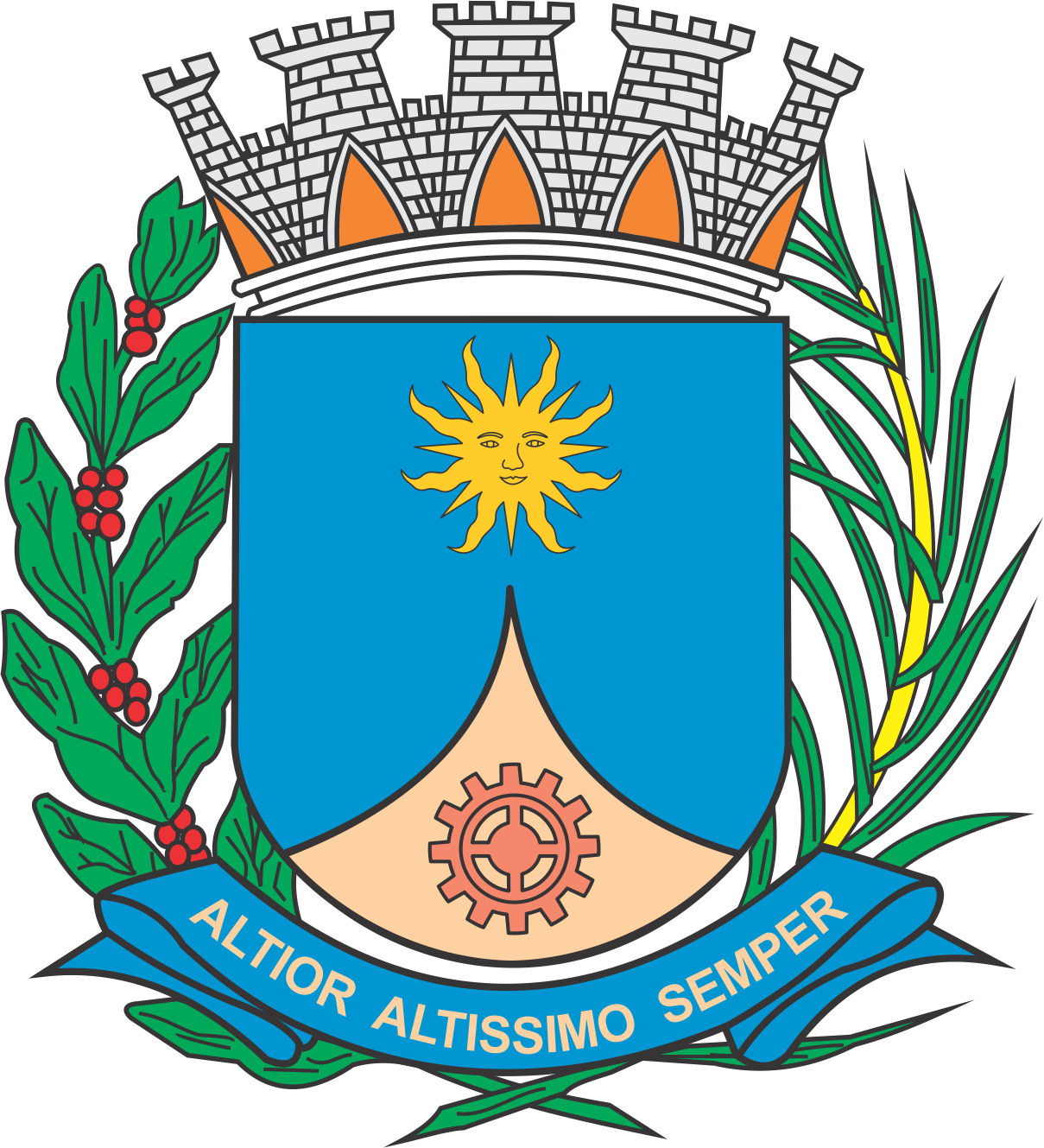 CÂMARA MUNICIPAL DE ARARAQUARAAUTÓGRAFO NÚMERO 119/2019PROJETO DE LEI NÚMERO 086/2019INICIATIVA: VEREADOR JOSÉ CARLOS PORSANIDenomina Avenida Aracy Filla Valdastri via pública do Município.		Art. 1º  Fica denominada Avenida Aracy Filla Valdastri a via pública da sede do Município conhecida como Avenida “03” do loteamento denominado Parque Residencial Jatobá, com início na Rua “03” e término na Rua Ciro Augusto Correa, no mesmo loteamento. 		Art. 2º  Esta lei entra em vigor na data de sua publicação.		CÂMARA MUNICIPAL DE ARARAQUARA, aos 24 (vinte e quatro) dias do mês de abril do ano de 2019 (dois mil e dezenove).TENENTE SANTANAPresidente